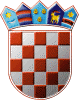 REPUBLIKA HRVATSKAMINISTARSTVO POLJOPRIVREDEPrijavitelj:OIB:I Z J A V APod kaznenom i materijalnom odgovornošću izjavljujem da se zaštitna sredstva (električne ograde) prijavljena na Natječaj za sufinanciranje zaštitnih sredstava za sprječavanje štete od divljači u 2017. godini raspisan od strane Ministarstva poljoprivrede već ne financiraju iz državnoga proračuna ili proračuna jedinica lokalne i područne (regionalne) samouprave.da se natječemo za financijska sredstva za kupnju zaštitnih sredstava (električne ograde) prijavljenih na Natječaj za sufinanciranje zaštitnih sredstava za sprječavanje štete od divljači u 2017. godini raspisan od strane Ministarstva poljoprivrede, ali postupak ocjenjivanja je još u tijeku.(zaokružiti odgovor a) ili b) ili a) i b).MPime i prezime te potpis osobe ovlaštene zazastupanje prijaviteljaMjesto i datum: